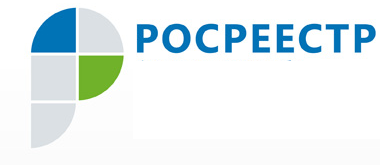 Пресс-релиз07.06.2019  Карта России глазами детейРосреестр объявил конкурс, посвященный 100-летию со дня принятия Декрета Совета Народных Комиссаров «Об учреждении Высшего Геодезического Управления», «Дети Росреестра рисуют карту России». Конкурс проводится с 1 июня по 10 октября 2019 года.  Как сообщили в Управлении Росреестра по ХМАО – Югре, в Конкурсе могут принять участие дети и внуки сотрудников Федеральной службы государственной регистрации, кадастра и картографии, ее территориальных органов и подведомственных учреждений. Каждый ребенок может представить на Конкурс одну работу.   Для проведения Конкурса создана электронная площадка 
https://konkurs-deti.kadastr.ru/, на которой юные художники могут размещать свои работы.Конкурс проводится в трех возрастных категориях: младшая группа – дети до 7 лет включительно;средняя группа – 8 – 11 лет включительно;старшая группа – 12 – 14 лет включительно. Ирина Котова, заместитель руководителя Управления, куратор Конкурса: «Главное отличие этого Конкурса в том, что участники должны представить работы в электронном виде. При этом речь идет не только о скан-образах рисунков, выполненных на бумаге, но и об электронных работах, так называемых «цифровых рисунках». Создание рисунка от начала и до конца на компьютере — относительно новое направление в изобразительном искусстве, требующее не только художественных способностей, но и владение специализированными программами для CG-художников. Мы знаем, как восприимчивы дети ко всему, что связано с компьютерами, как быстро и легко они буквально впитывают новые знания. Участие в нашем конкурсе дает возможность через IT-технологии, исподволь, направить интерес ребенка в творческое русло. Лучшие работы будут определены по итогам «народного» онлайн-голосования». Итоги Конкурса будут подведены в октябре 2019 года.  Пресс-служба Управления Росреестра по ХМАО – Югре    